ROMÂNIA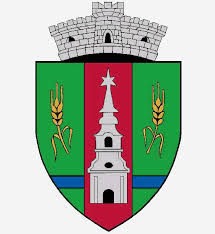 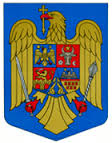 JUDEŢUL ARADCONSILIUL LOCAL ZERINDTel/Fax: 0257355566e-mail: primariazerind@yahoo.comwww.primariazerind.roH O T A R A R E A NR 20.din 27.03.2018.privind aprobarea rectificării bugetului   al Consiliului Local Zerind pe anul 2018CONSILIUL LOCAL ZERIND,JUDEŢUL ARAD intrunit in sedinta ordinara in data de 27.03.2018,Vazand:-Contractele de vanzare cumparare nr.487./12.03.2018 si nr.489./12.03.2018 incheiate la SPN ,,Cioara" Chisineu Cris;-Raportul Comisiilor de specialitate al Consiliului Local Zerind,prin care se acorda aviz favorabil proiectului de hotarare;-prevederile Legii bugetului de stat pe anul 2018;-Legea nr. 273/2006,privind finanţele publice locale,modificată şi completată.-Referatul compartimentului de specialitate contabilitate-finanţe al Primăriei Zerind Nr.435.din 23.03.2018;-art.36(2) lit.a.,alin.(4 )lit.a., art.39(1), art.45(2) lit.a. din Legea nr.215/2001,modificata şi completata privind Administraţia publică locală,-Numarul voturilor exprimate de catre 9 consilieri locali in functie  :9 voturi ,,pentru ,,H O T Ă R Ă Ş T E:Art.1.- Se aproba rectificarea bugetului local  al Consiliului Local Zerindai pe anul 2018,conform Anexei ,care face parte integrantă din prezenta Hotarâre.Art.2.- Cu ducerea la îndeplinire a prezentei se încredinţează primarul Comunei Zerind.Art.3.-Prezenta se comunică Instituţiei Prefectului-Judeţul Arad,AGFPJ Arad, Trezoreriei Chişineu Criş şi compartimentului financiar-contabil al Primăriei Zerind.                          PRESEDINTE                                   Contrasemneaza,SECRETAR               TEGLAS  IOSIF-ROBERT                 jr.BONDAR HENRIETTE-KATALIN